IMPLANTACIÓN DEL SISTEMA COOPERATIVOhttp://www.jrotero.org/files/file/LAB-IACEP-PP.pdfELEMENTOS DE ORIENTACIONLaboratorio de innovación educativaEsquema del proyecto de iniciación cooperativaPara niveles primarios y secundarios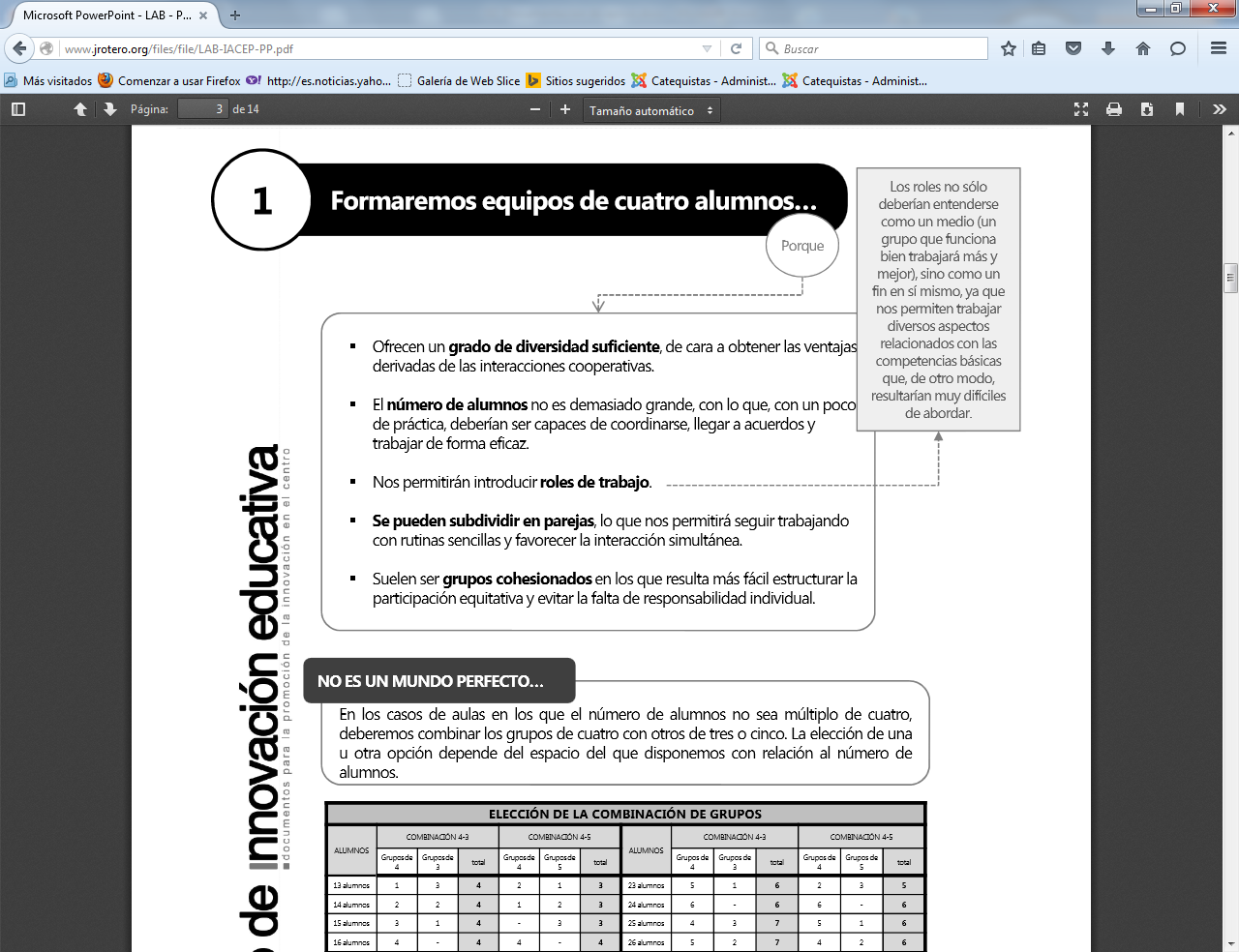 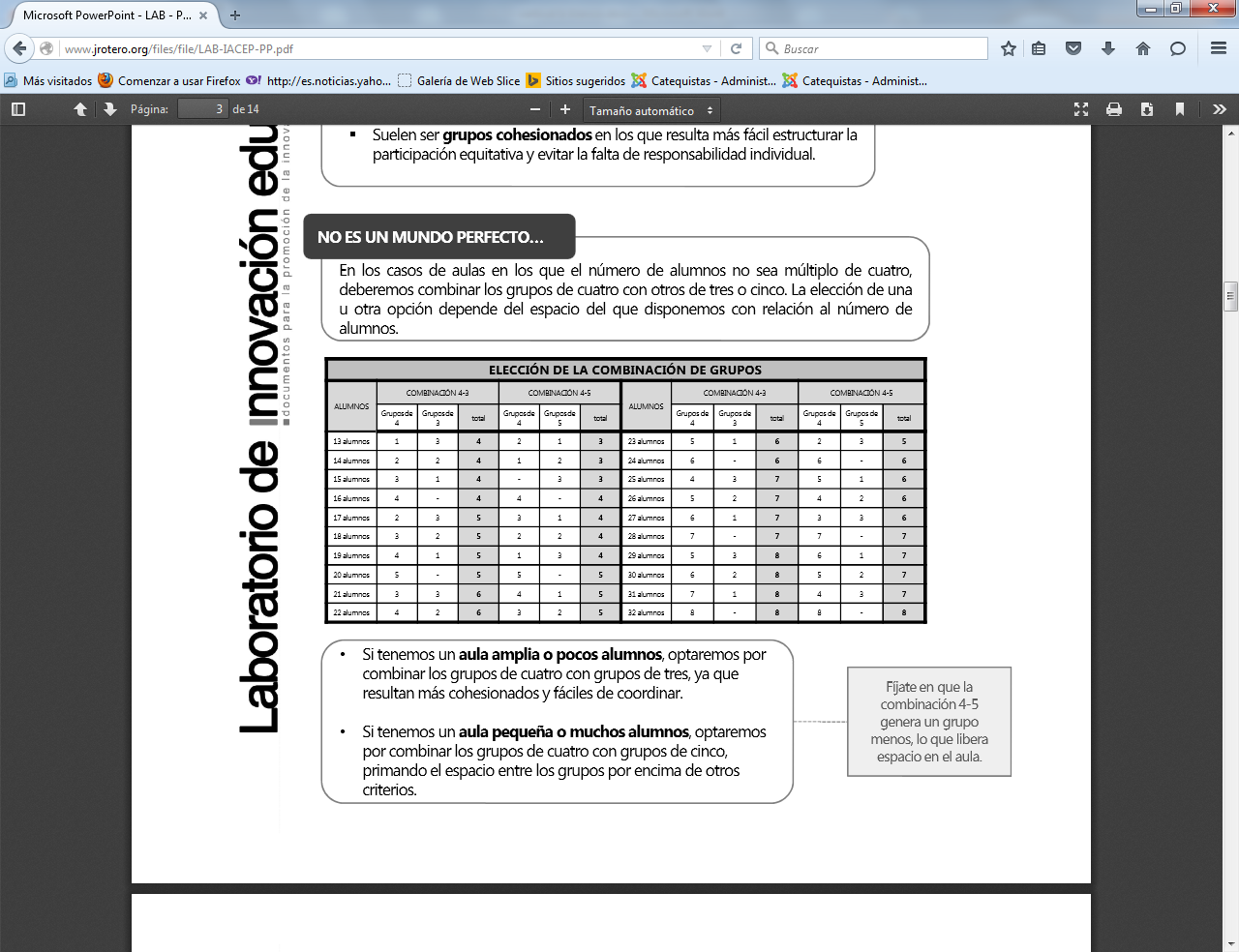 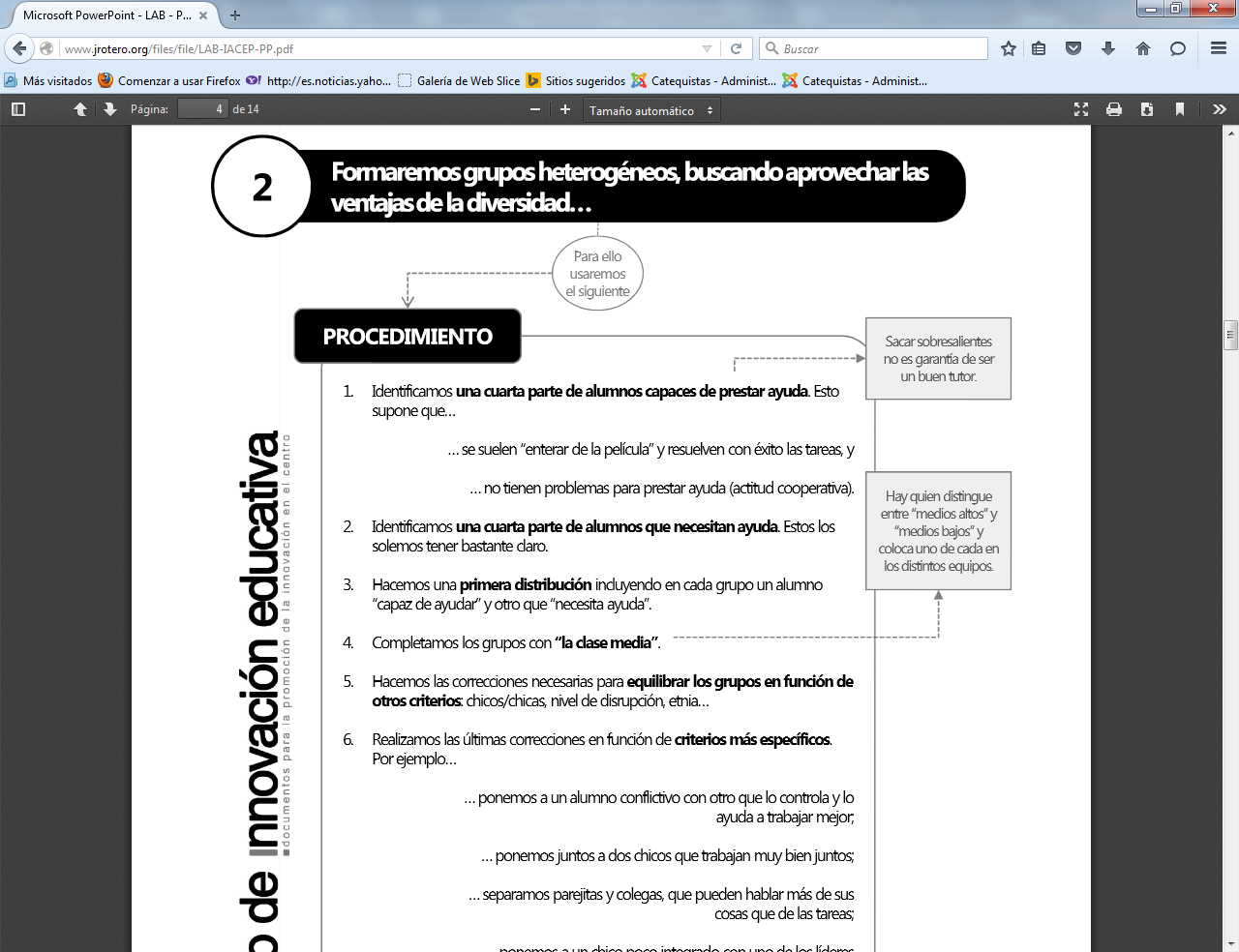 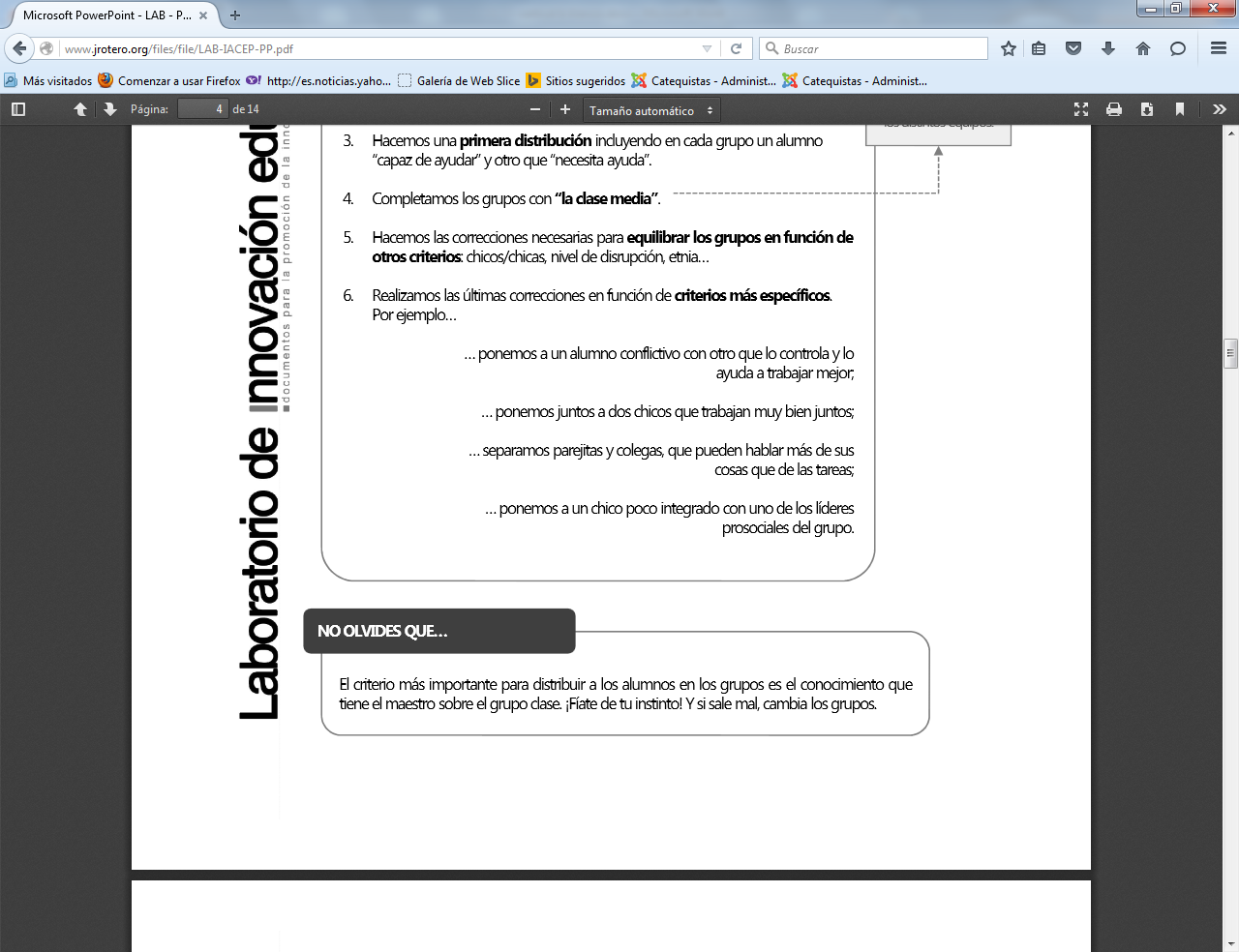 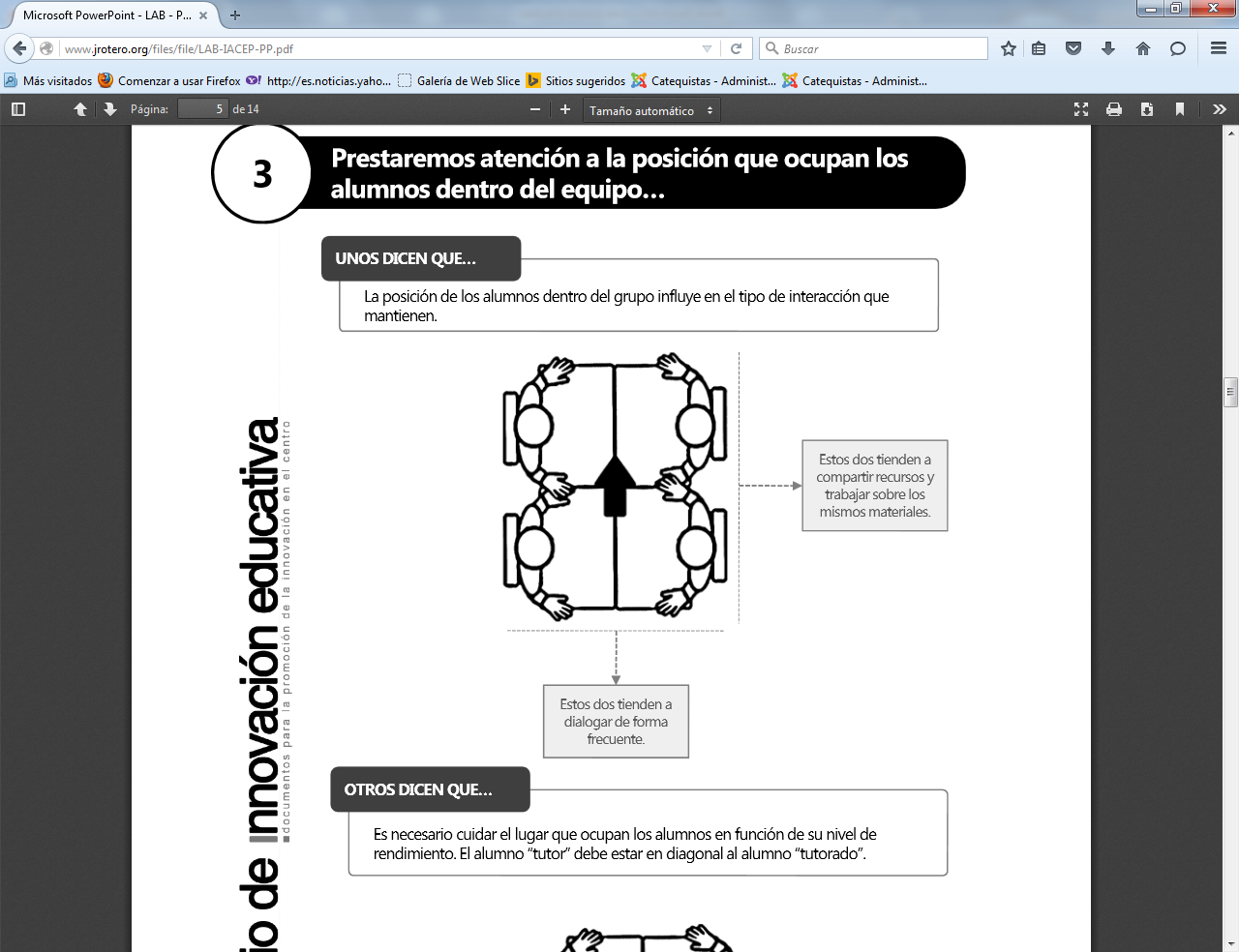 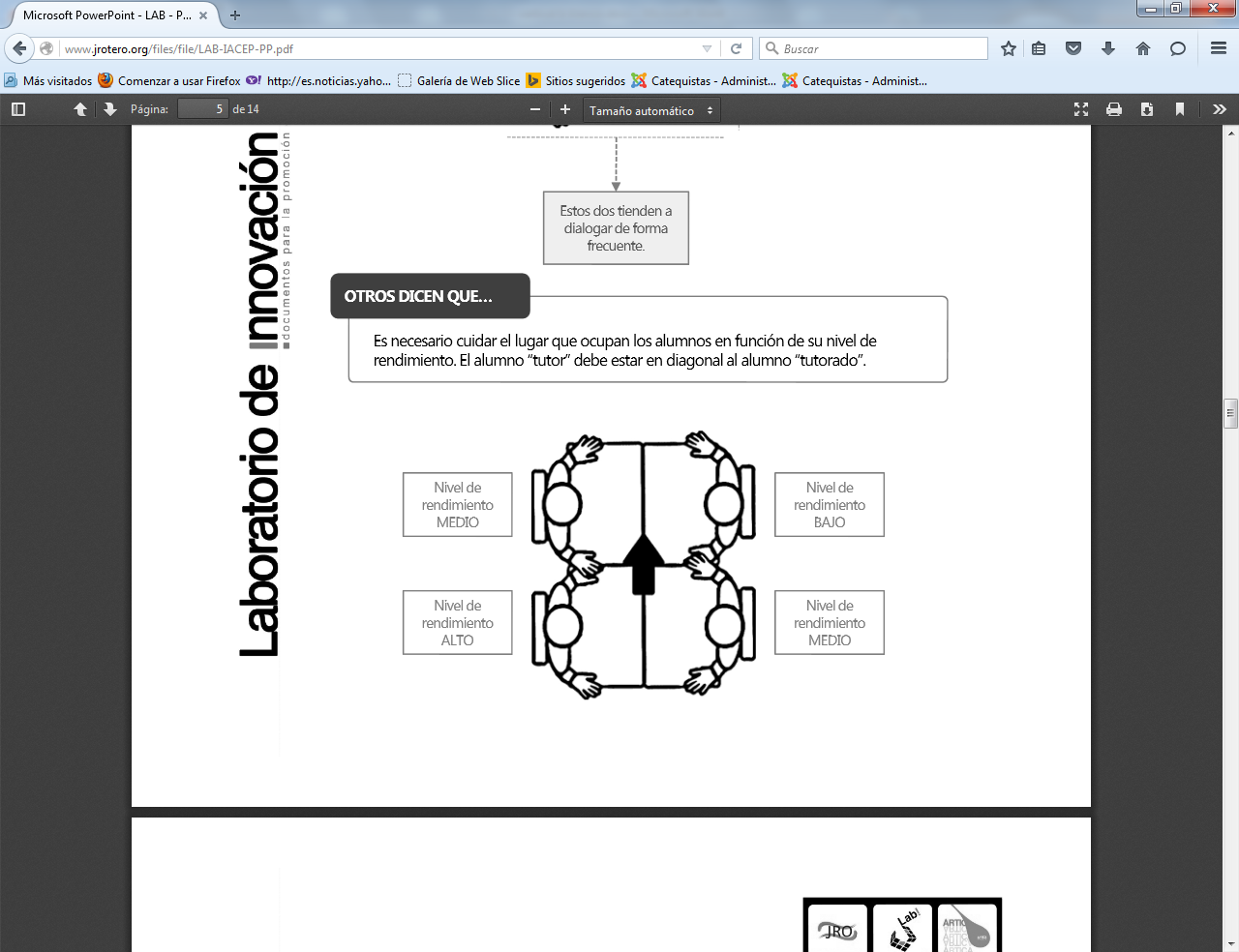 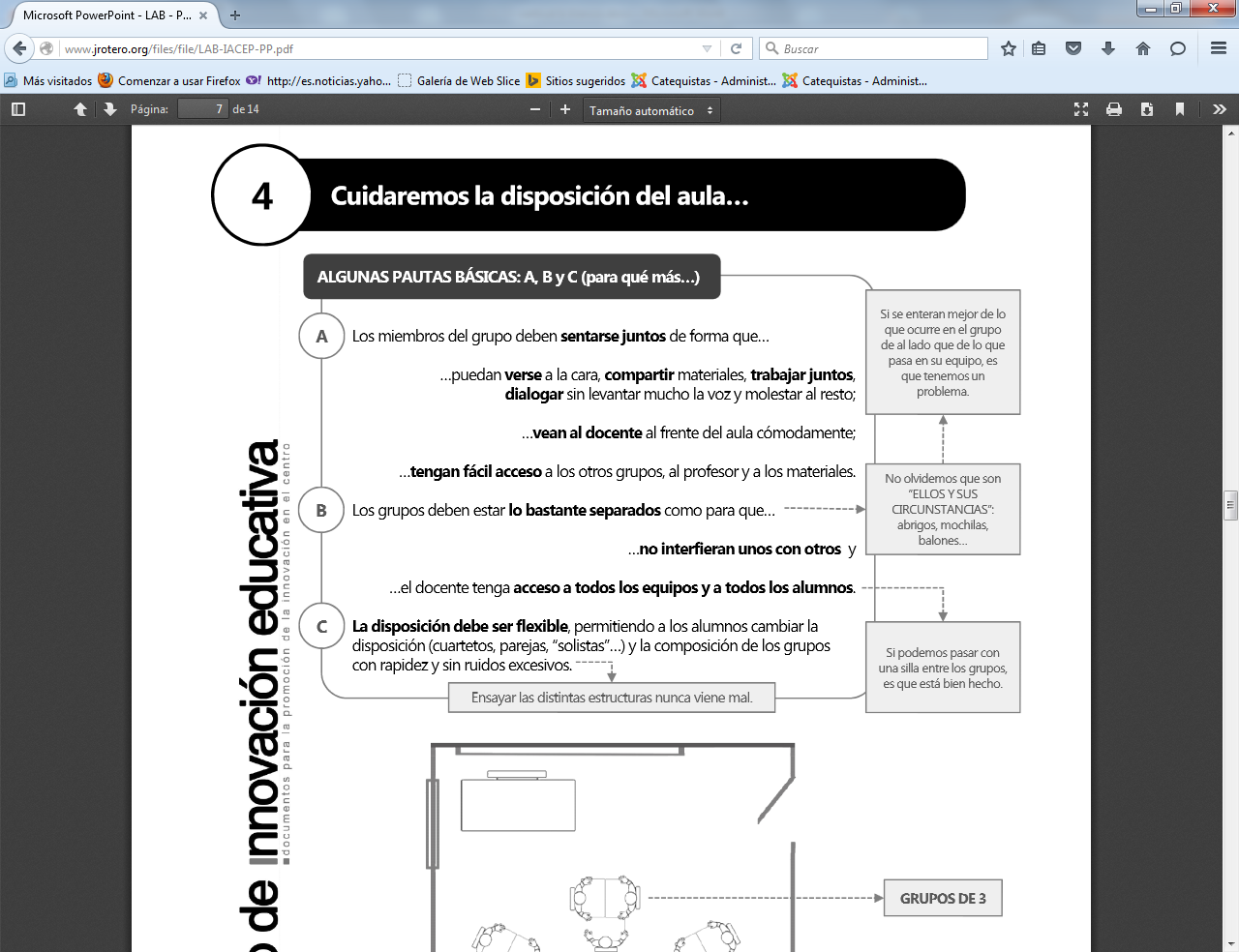 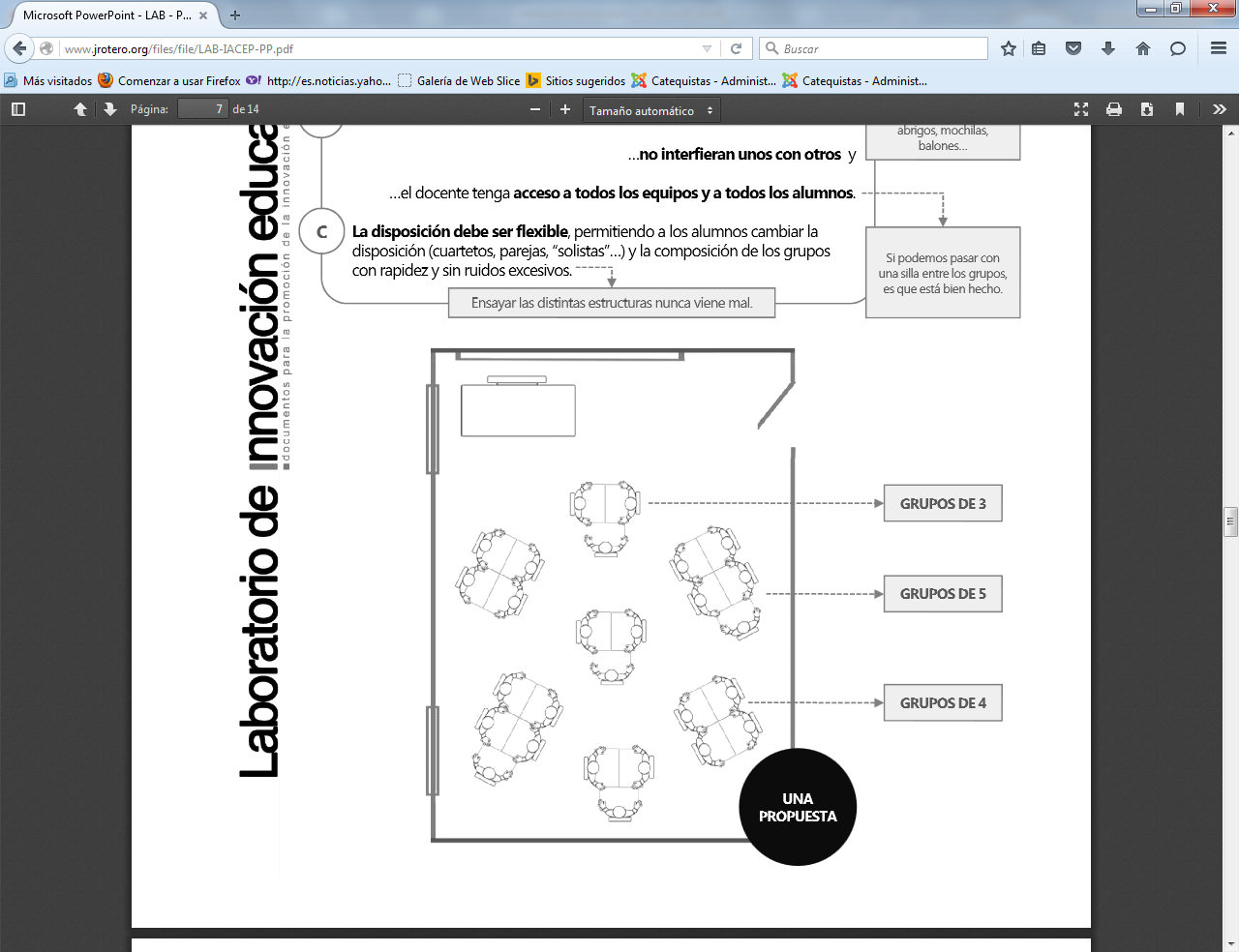 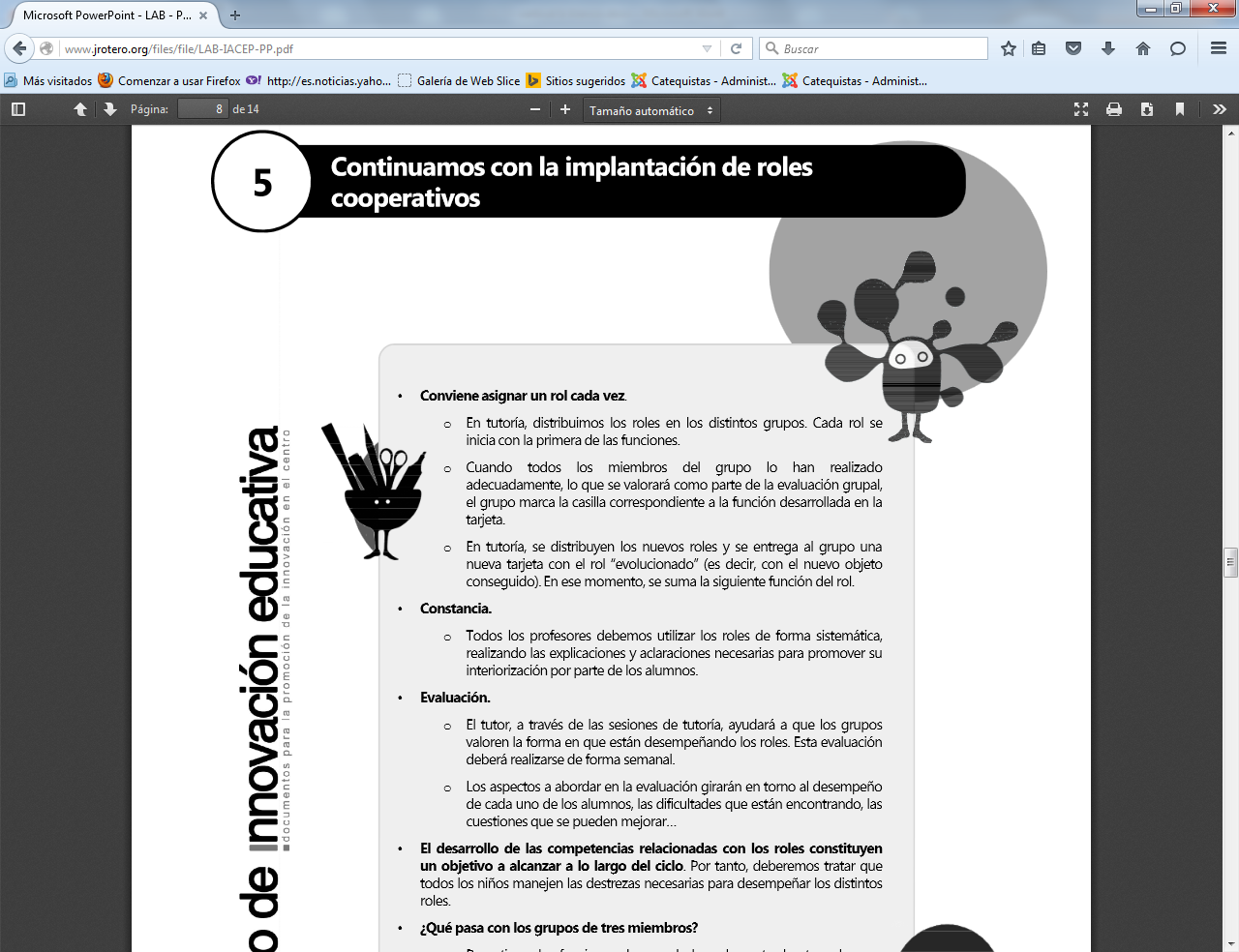 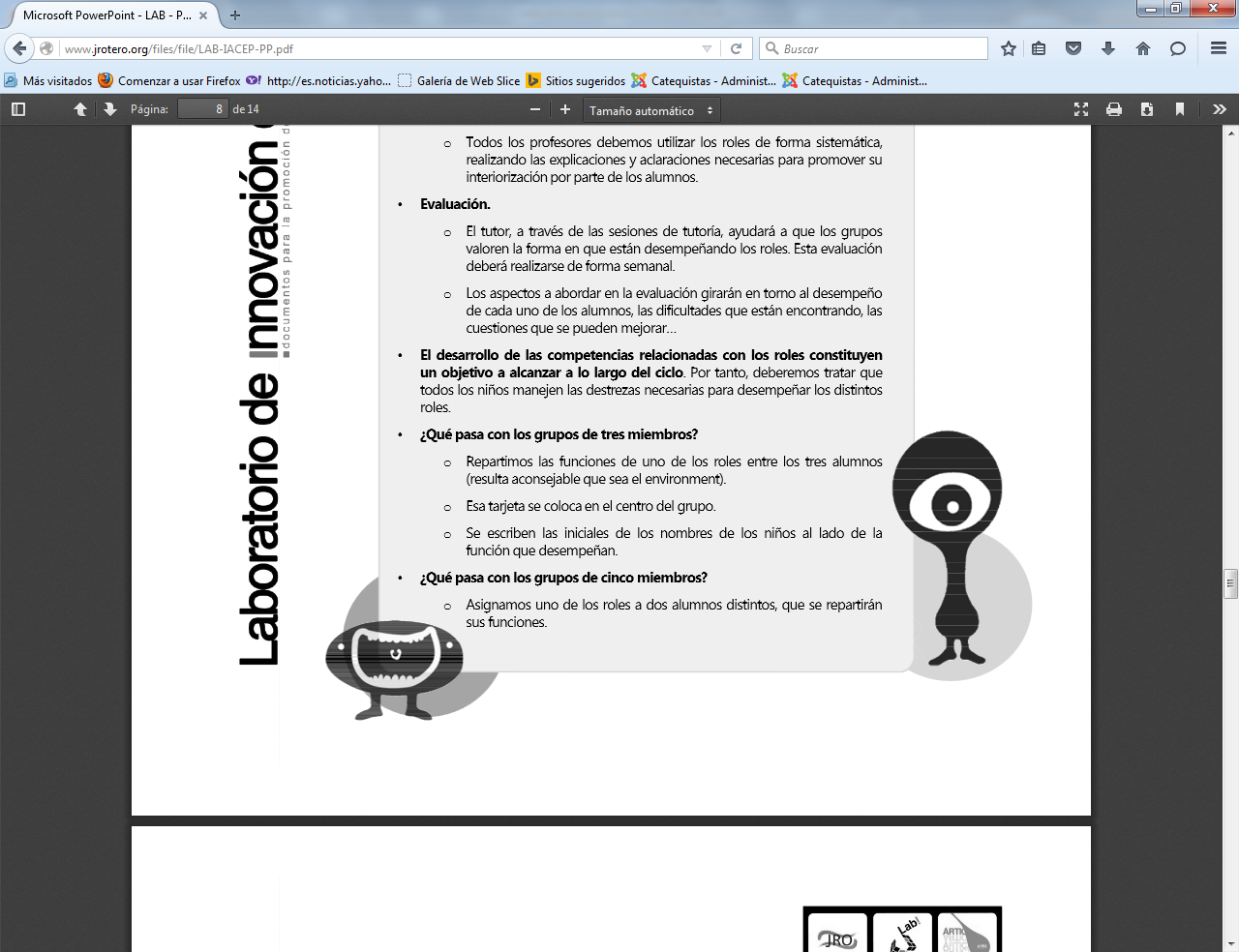 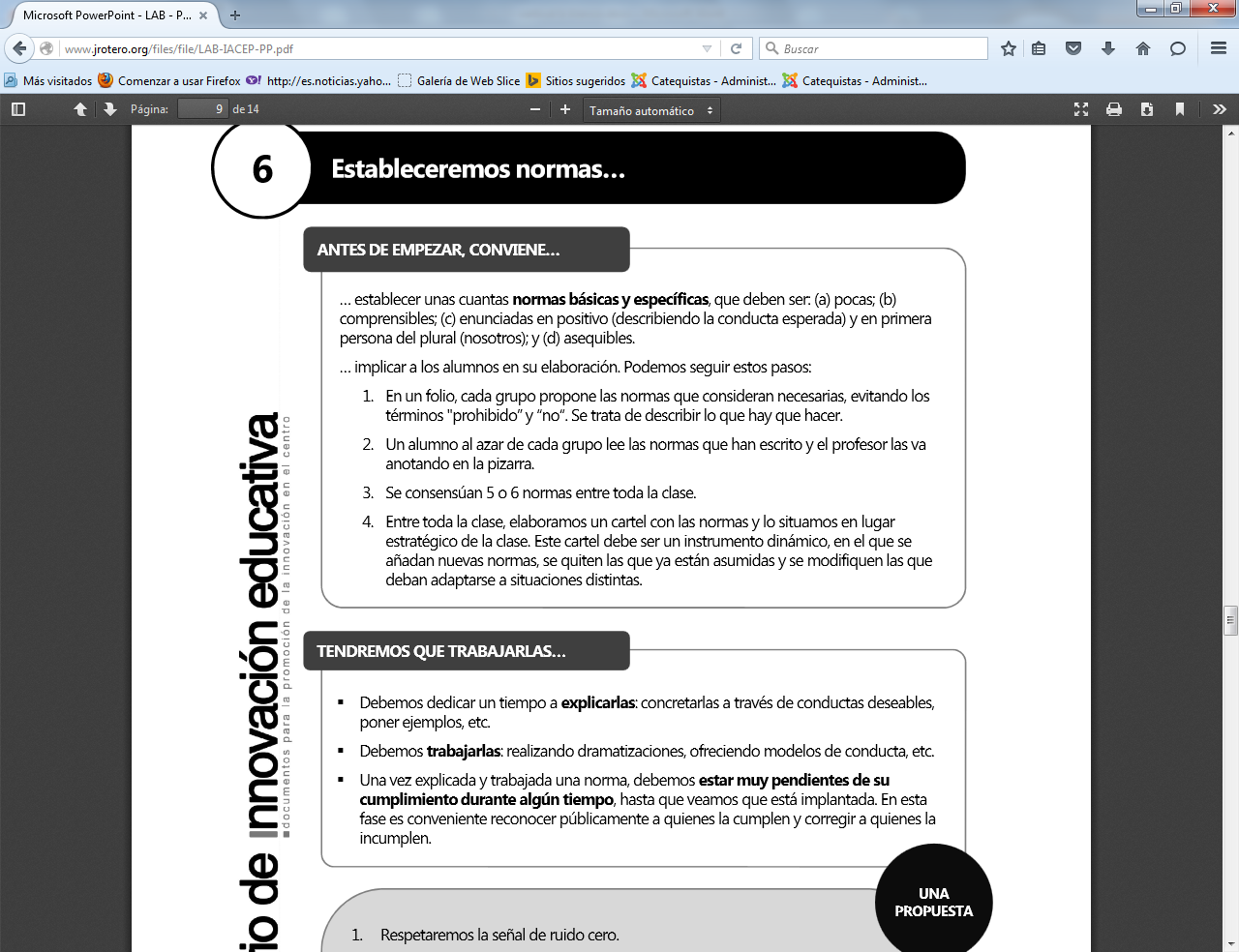 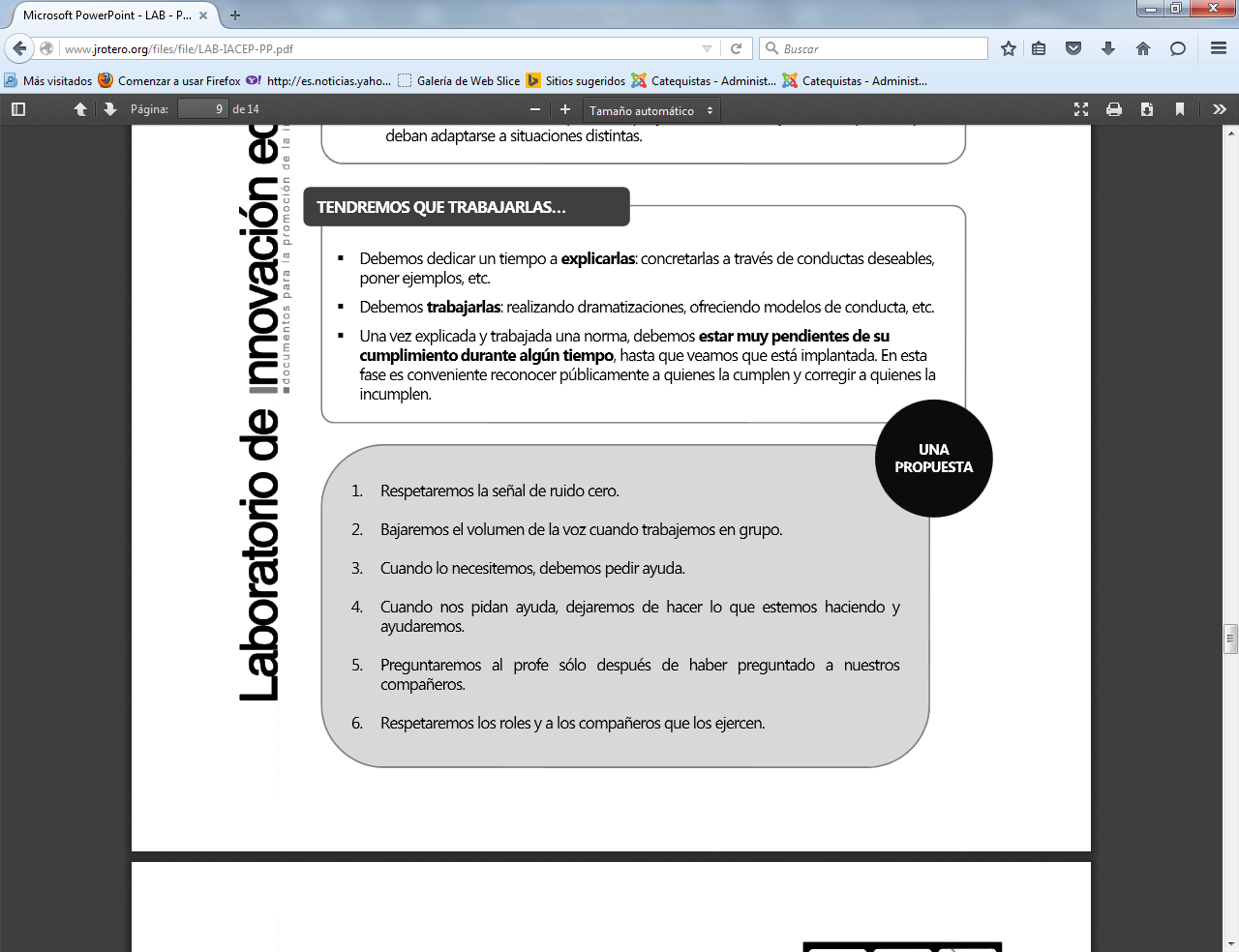 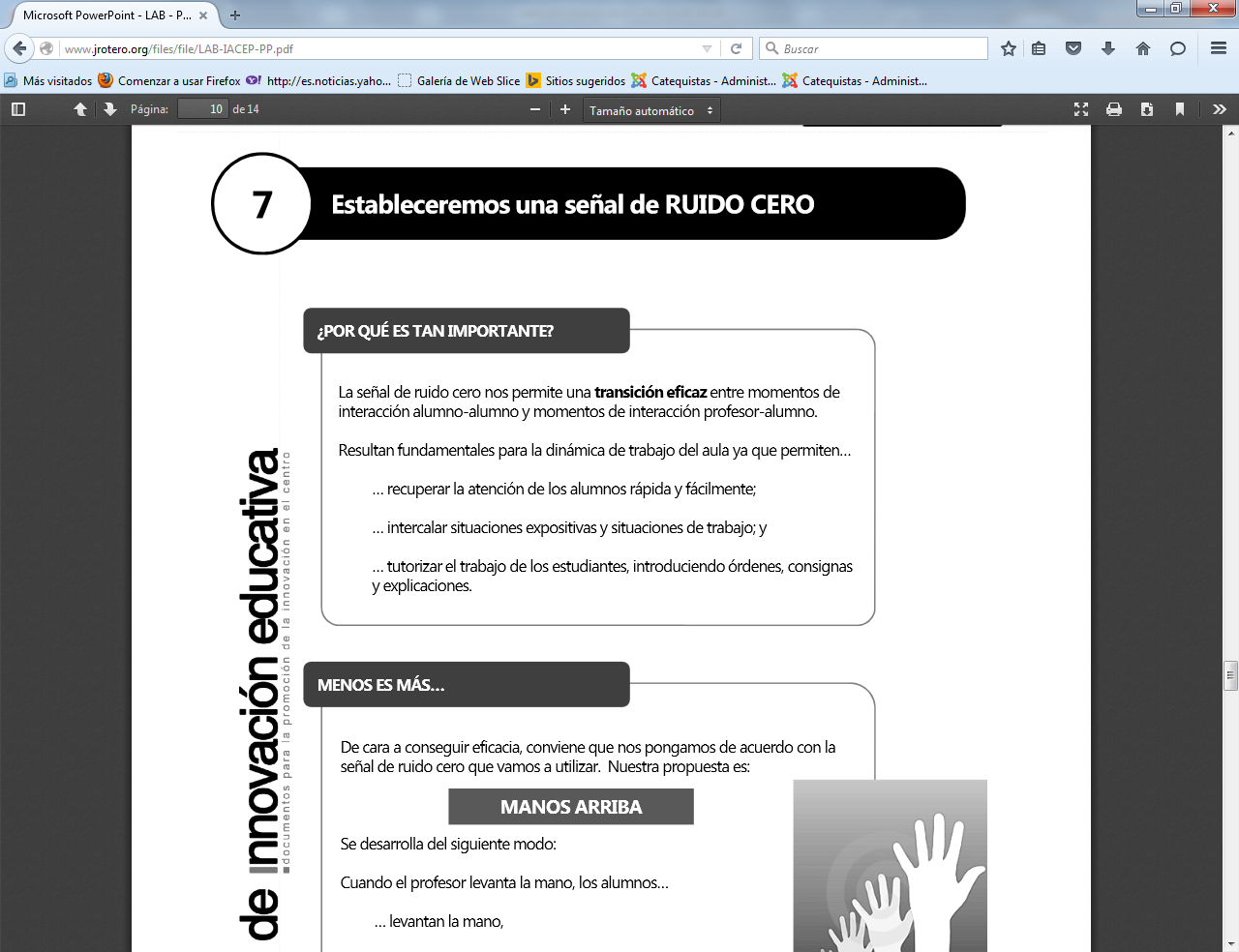 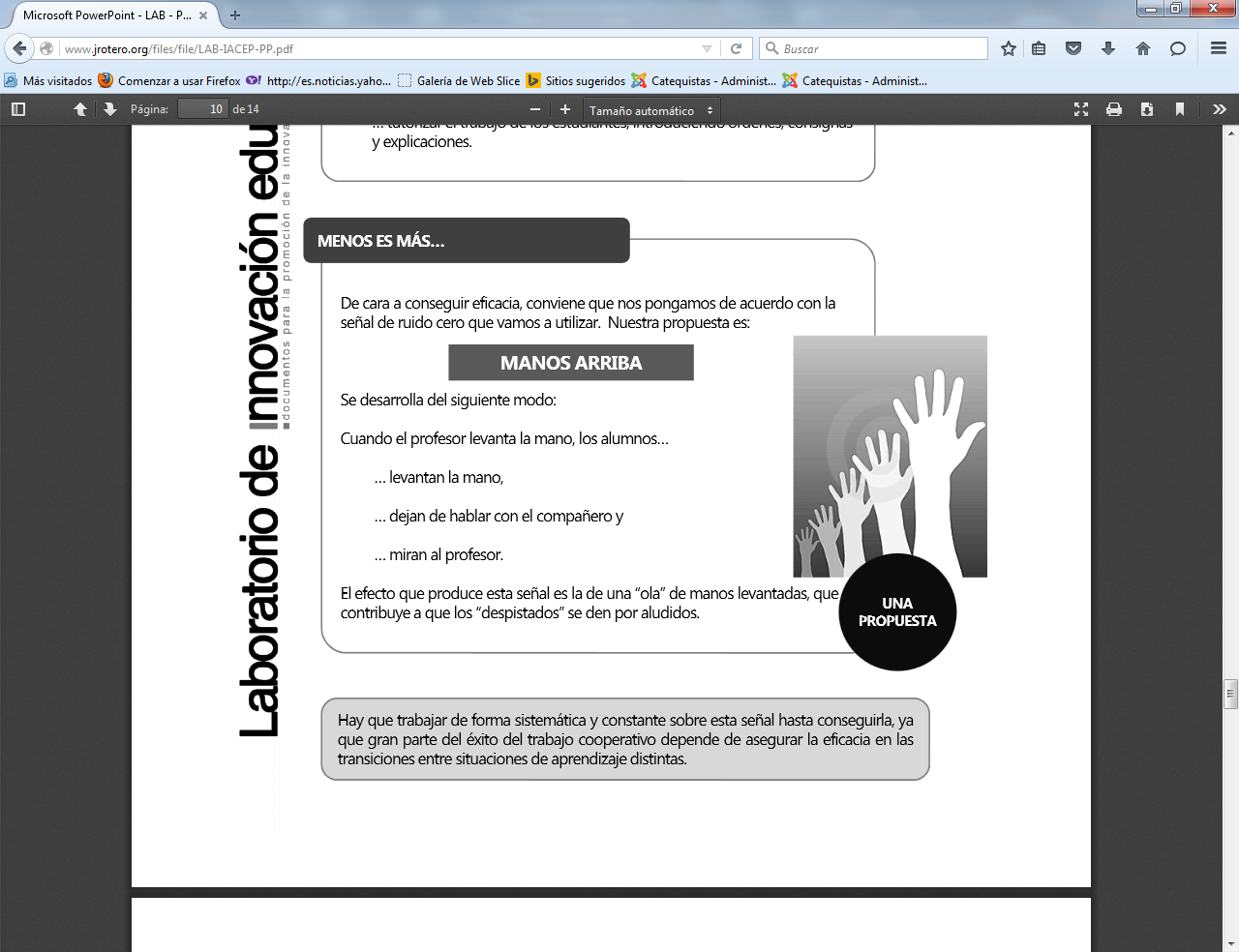 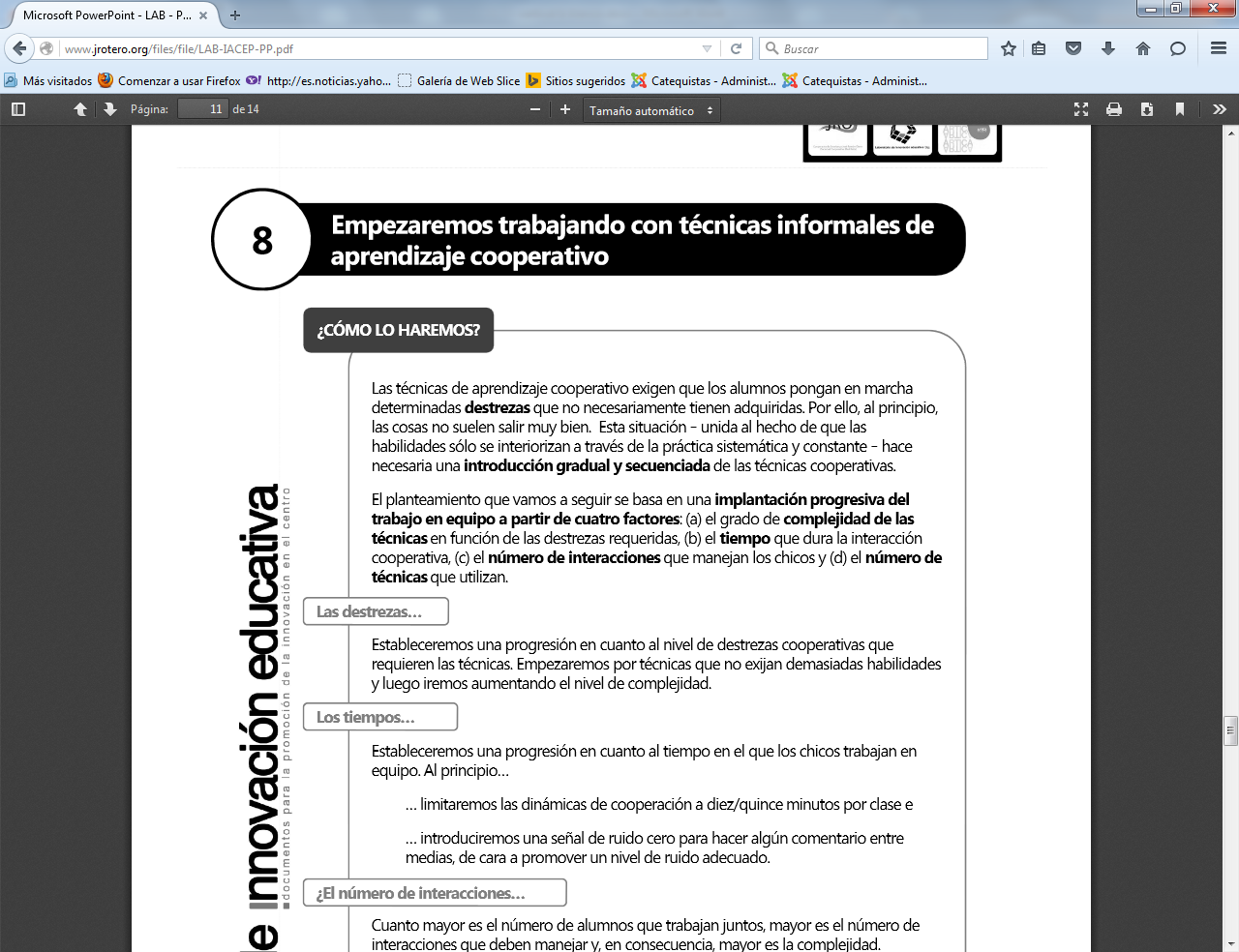 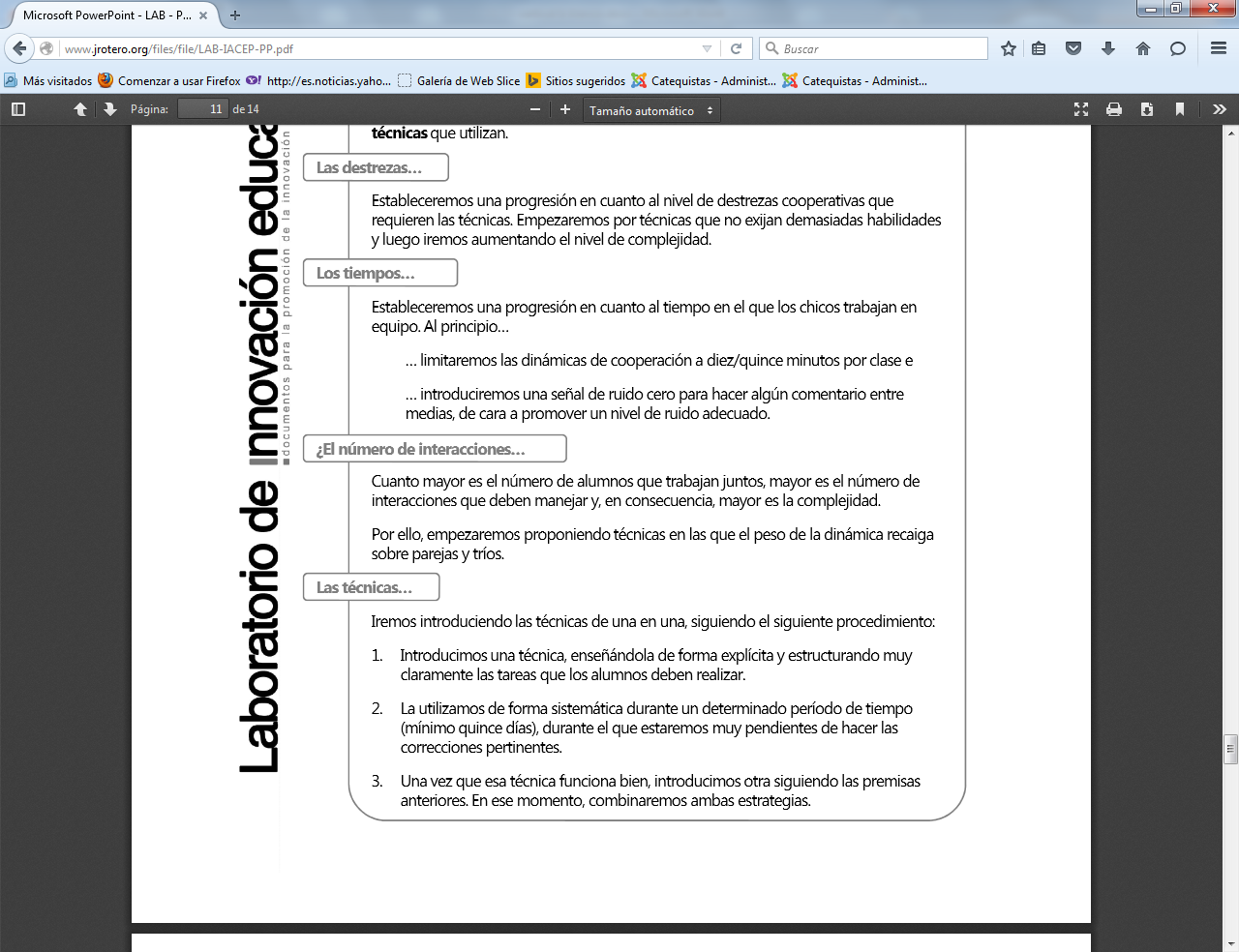 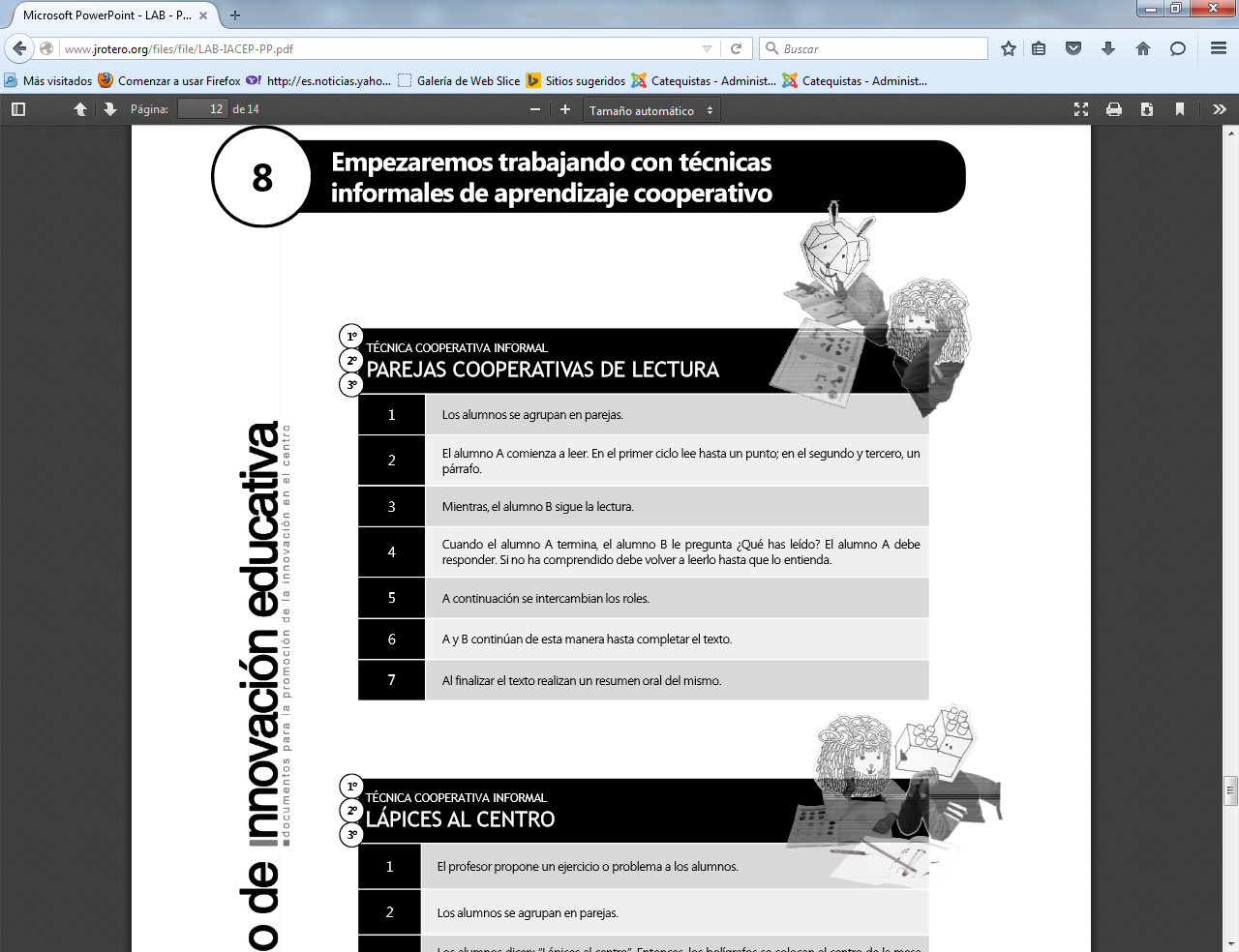 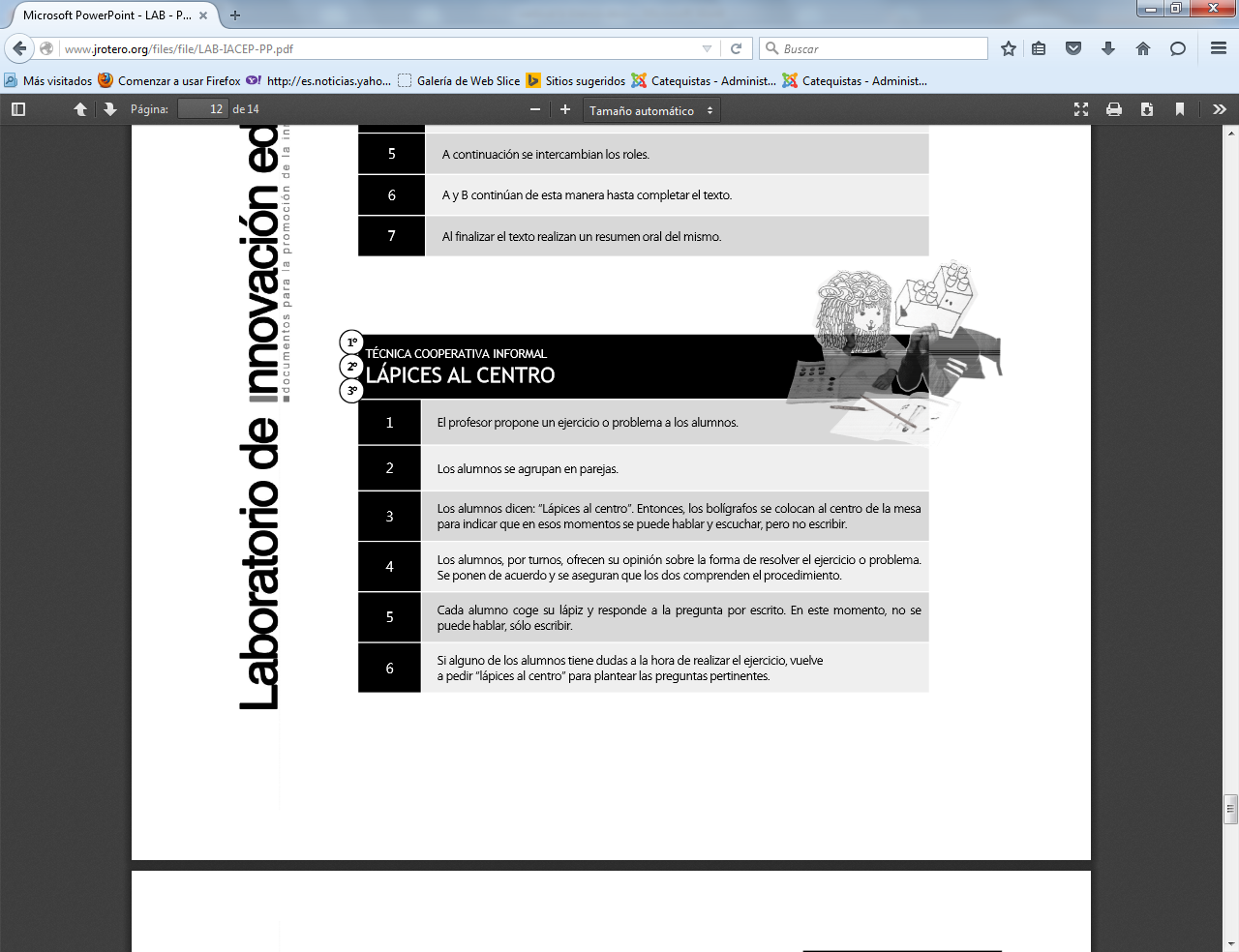 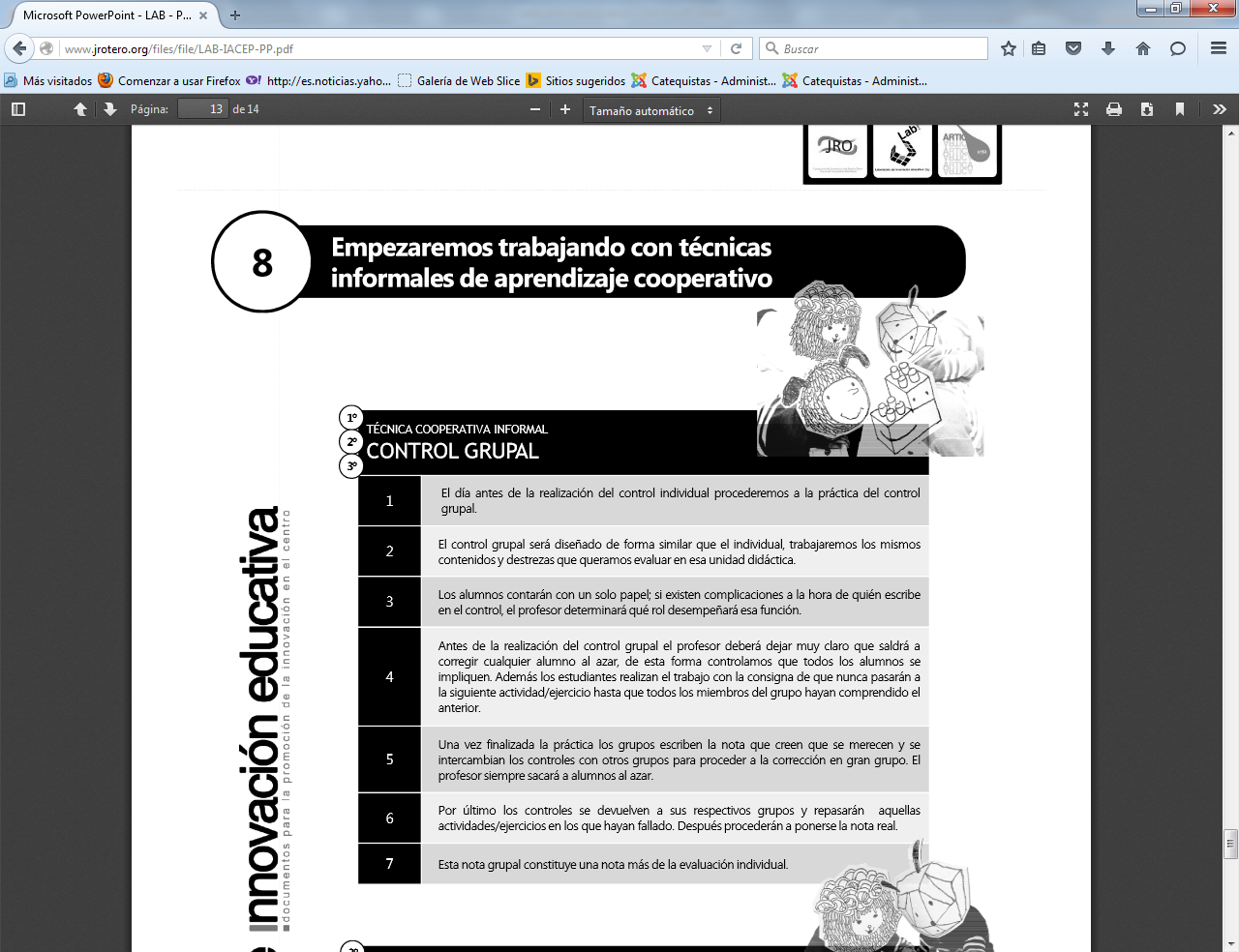 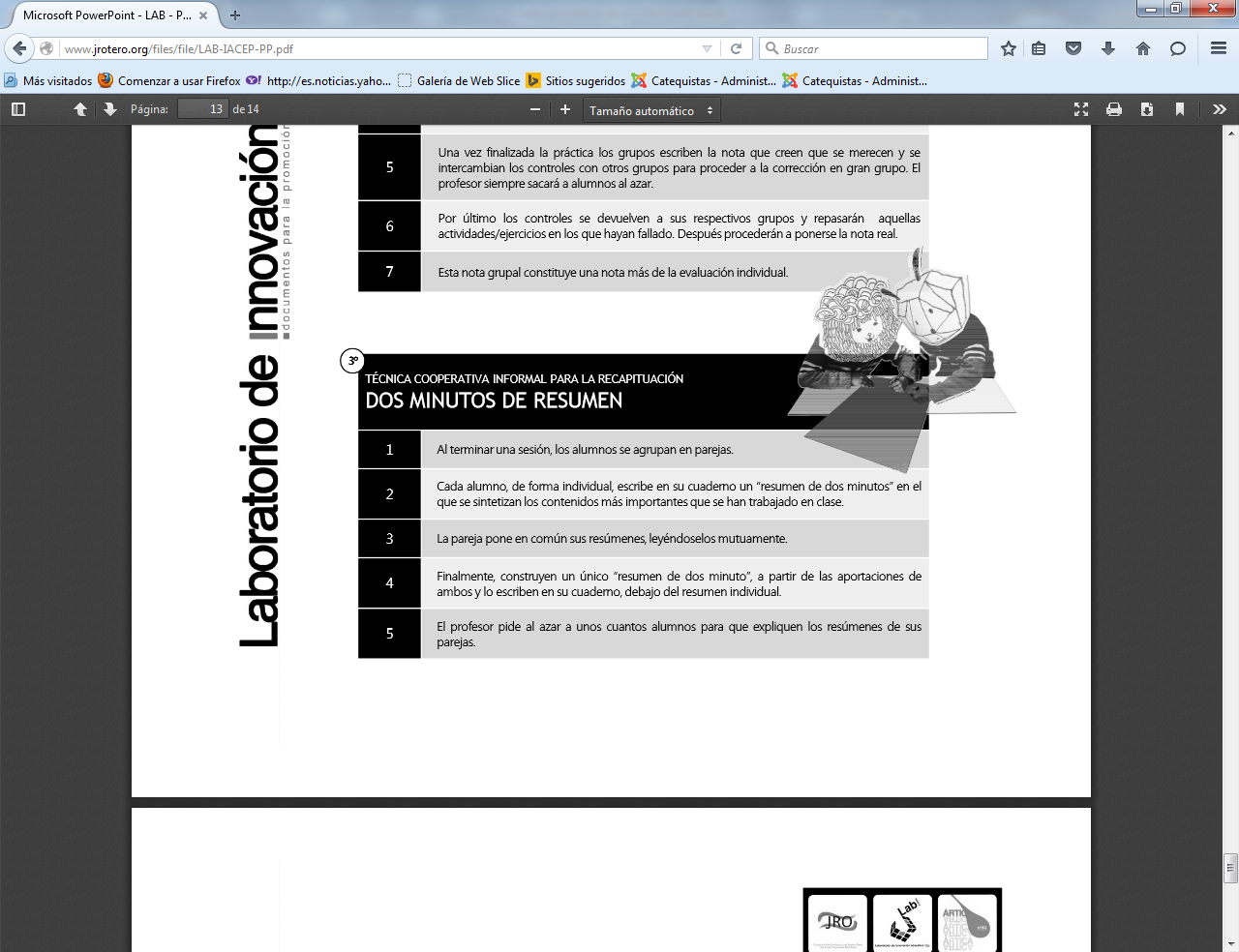 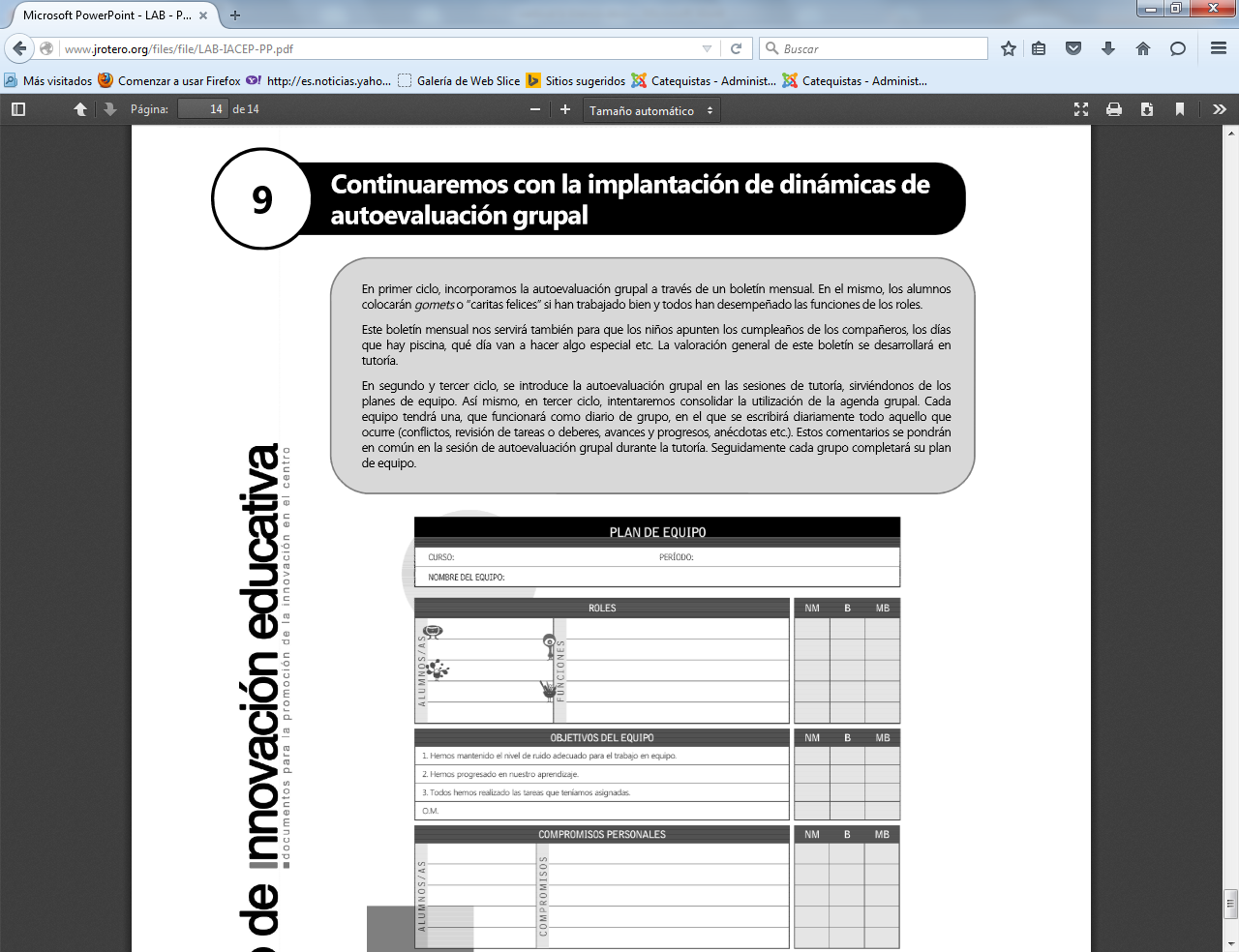 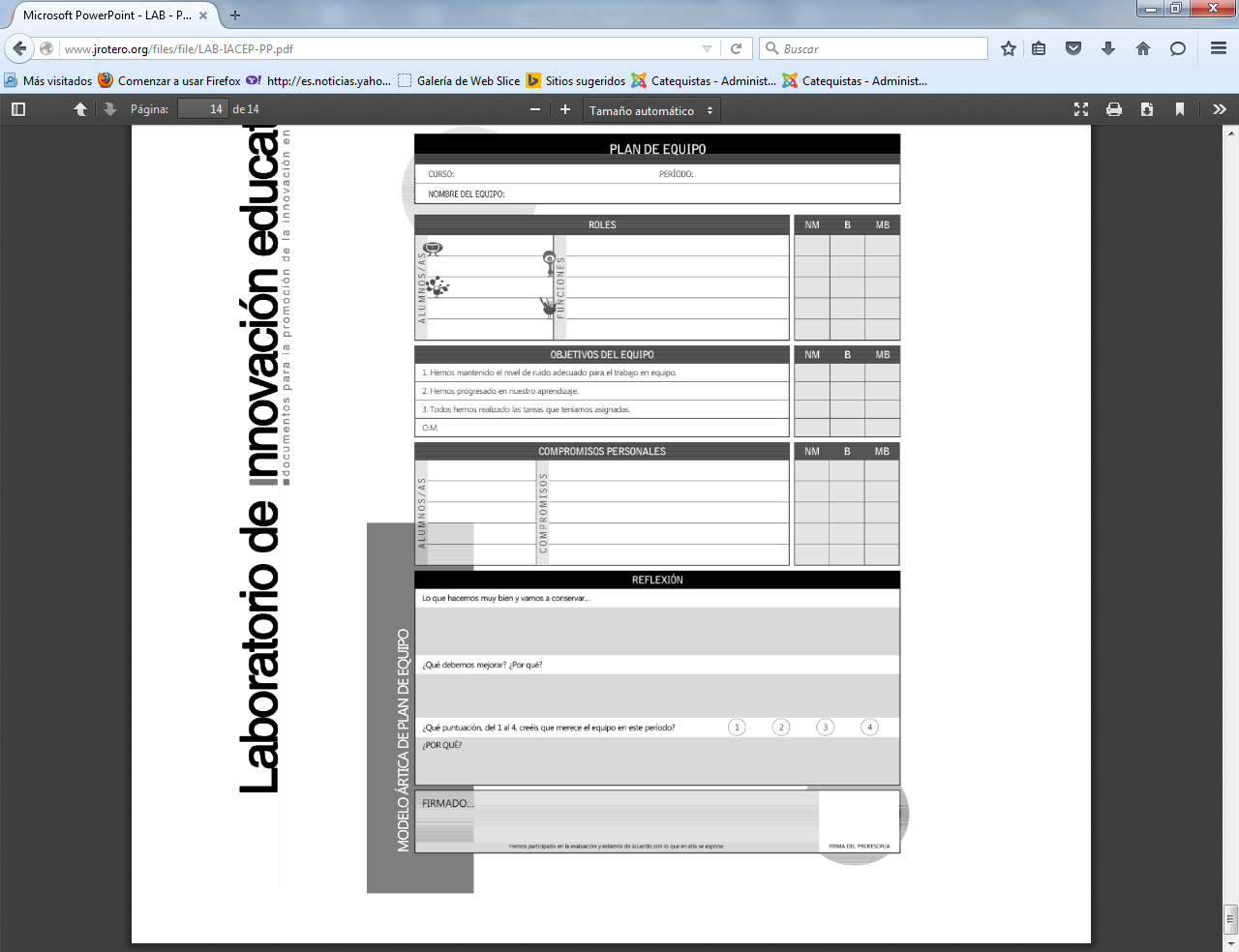   De una forma sintética podemos acoger el estilo o modelo de aprendizaje cooperativo como un progreso que hay que saber administrar bien: ni debe desterrar el aprendizaje personal, ni debe ser mirado como acción social y participativa que resuelve todos los problemas disciplinares, pero pone en peligro el mejor rednimiento de los más capaces.  Cada educador debe penetrar a fondo en las circunstancias personales de los alumnos que debe formar como personas e instruir como estudiante.   Y debe otear el progreso de las ciencias y de las prácticas educativas para lograr el mejor trato a sus escolares.